Avril 2017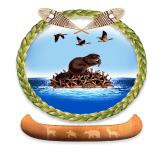 ANNEXE 1FORMULAIRE D’APPLICATION POUR LA LOCATION D’UN LOGEMENT (55 ANS ET PLUS)Ce questionnaire doit être rempli par le demandeur du logement appartenant au Conseil de la Nation huronne-wendat. À noter que seulement des appartements de 3 ½ pièces sont disponibles.Avril 20171. IDENTIFICATION1. IDENTIFICATION1. IDENTIFICATIONNom et prénom du demandeur :Numéro d’assurance sociale :Numéro d’assurance sociale :Adresse actuelle :Adresse actuelle :Code postal :Date de naissance :Numéro de bande :Numéro de bande :Tél. rés. :Tél. bur/cell :Tél. bur/cell :Nom du conjoint s’il y a lieu :Nom du conjoint s’il y a lieu :Nom du conjoint s’il y a lieu :Date de naissance du conjoint :Numéro de bande du conjoint :Numéro de bande du conjoint :2. MILIEU DE VIE ACTUEL2. MILIEU DE VIE ACTUEL2. MILIEU DE VIE ACTUELType de résidence ou d’habitation :Appartement :1 ½   2 ½   3 ½   4 ½  Niveau (étage) :sous-sol   1er   2e    3e     4e En  chambre  :   Maison (propriétaire) :  Maison (locataire) : Autre : 	Possédez-vous un véhicule? Oui    Non  Habitez-vous à proximité des services? Oui    Non  Votre logement actuel est-il adéquat? Oui    Non Pourquoi?Moisissures* 	Insalubrité*  Chauffage mal adapté  Mauvaise isolation  Nombre de pièces insuffisant Autre* : 	*Inclure des photos avec la demande.Possédez-vous un véhicule? Oui    Non  Habitez-vous à proximité des services? Oui    Non  Votre logement actuel est-il adéquat? Oui    Non Pourquoi?Moisissures* 	Insalubrité*  Chauffage mal adapté  Mauvaise isolation  Nombre de pièces insuffisant Autre* : 	*Inclure des photos avec la demande.Coût actuel de votre logement : 	$Nom de votre propriétaire actuel :  		 No tél :  	Coût actuel de votre logement : 	$Nom de votre propriétaire actuel :  		 No tél :  	Coût actuel de votre logement : 	$Nom de votre propriétaire actuel :  		 No tél :  	3. CONDITION PHYSIQUE3. CONDITION PHYSIQUEÊtes-vous capable de vous déplacer seul? Oui     Non Êtes-vous autonome? Oui     Non Avez-vous besoin d’un appartement pour les gens à mobilité réduite? Oui     Non Avez-vous besoin d’un appartement pour les gens à mobilité réduite? Oui     Non 4. DISPONIBILITÉ4. DISPONIBILITÉÊtes-vous disponible pour déménager à l’intérieur d’un délai de : Oui	Non3 mois		6 mois		Plus d’un an		Êtes-vous disponible pour déménager à l’intérieur d’un délai de : Oui	Non3 mois		6 mois		Plus d’un an		5. REVENUSOBLIGATOIRE - JOINDRE VOTRE AVIS DE COTISATION DU QUÉBEC ET CELUI DE VOTRE CONJOINT, S’IL Y A LIEU.5. REVENUSOBLIGATOIRE - JOINDRE VOTRE AVIS DE COTISATION DU QUÉBEC ET CELUI DE VOTRE CONJOINT, S’IL Y A LIEU.Pension de vieillesse Montant : 	$Supplément garanti Montant : 	$Régie des rentes du Québec 	Montant : 	$Régie des rentes du Québec 	Montant : 	$Sécurité du revenu 	Montant : 	$Sécurité du revenu 	Montant : 	$Revenus :Emploi  : 	$ Rentes  : 	$  Autres  : 	$Revenus :Emploi  : 	$ Rentes  : 	$  Autres  : 	$Revenu annuel total du demandeur : 	$Revenu annuel total du demandeur : 	$Revenu annuel total du conjoint (s’il y a lieu) : 	$Revenu annuel total du conjoint (s’il y a lieu) : 	$6. DÉCLARATION DU DEMANDEUR6. DÉCLARATION DU DEMANDEURNom du demandeur :  	Je déclare que les renseignements donnés ci-dessus sont exacts. J’autorise toute personne responsable, au Conseil de la Nation huronne-wendat, à faire les vérifications jugées nécessaires et à consulter mon dossier de crédit. Par conséquent, j’autorise toute personne ou organisme dont je reçois des revenus à fournir les informations requises. De plus, je consens à ce que le Conseil de la Nation huronne-wendat communique ces renseignements personnels aux personnes nécessaires au traitement de ma demande et je l’autorise à conserver ces renseignements conformément à la Loi sur la protection des renseignements personnels et les documents électroniques et à toute politique du Conseil de la Nation huronne-wendat applicable à cet égard.En foi de quoi, j’ai signé à  	VilleSignature du demandeur	DateNom du demandeur :  	Je déclare que les renseignements donnés ci-dessus sont exacts. J’autorise toute personne responsable, au Conseil de la Nation huronne-wendat, à faire les vérifications jugées nécessaires et à consulter mon dossier de crédit. Par conséquent, j’autorise toute personne ou organisme dont je reçois des revenus à fournir les informations requises. De plus, je consens à ce que le Conseil de la Nation huronne-wendat communique ces renseignements personnels aux personnes nécessaires au traitement de ma demande et je l’autorise à conserver ces renseignements conformément à la Loi sur la protection des renseignements personnels et les documents électroniques et à toute politique du Conseil de la Nation huronne-wendat applicable à cet égard.En foi de quoi, j’ai signé à  	VilleSignature du demandeur	DateUne fausse déclaration entraîne automatiquement l’annulation de la présente demande. Si votre situation change, il est de votre responsabilité de nous en aviser.Appartements disponibles : 3 ½ seulement.Dans ce document, le genre masculin est utilisé comme générique dans le seul but de ne pas alourdir le texte.Une fausse déclaration entraîne automatiquement l’annulation de la présente demande. Si votre situation change, il est de votre responsabilité de nous en aviser.Appartements disponibles : 3 ½ seulement.Dans ce document, le genre masculin est utilisé comme générique dans le seul but de ne pas alourdir le texte.